Handreichungfür den Einsatz eines Smartphone-Experiments im PhysikunterrichtVersuch: Freier FallAufbau und DurchführungGefahrenbeurteilungMechanisch: Smartphone könnte neben der Fallkiste aufkommen, wegspringen und gegen das Bein oder auf den Fuß fallen und hierbei ggf. selbst kaputt gehen.Bestimmung von gExemplarische Ergebnisse 1 ; wegen Ableseungenauigkeiten (leicht schief gehaltener Gliedermaßstab, etc.) s  =    bzw. als obere Abschätzung: Mögliche UnterrichtsplanungBeispielaufgabe(n)Der Ortsfaktor g – nur eine Beschleunigung?In Klasse 7 hast du gelernt, dass Körper mit der Masse  mit ihrer Gewichtskraft  an einer Feder ziehen, wobei der Ortsfaktor  mathematisch eine Proportionalitätskonstante ist. In Klasse 9 hast du gelernt, dass nach Newton eine auf die Masse  wirkende Kraft  eine Beschleunigung  verursacht mit .Untersucht in Kleingruppen (max. 3 Schüler*innen), ob die Beschleunigung  beim freien Fall dem Ortsfaktor  entspricht. Notiert die 5 ermittelten Fallzeiten sowie die Höhe , aus der das Smartphone in die gepolsterte Kiste gefallen ist.Berechnet den Mittelwert  der gemessenen 5 Fallzeiten. Stellt die Gleichung  nach  um. Berechnet , indem ihr für  und für  einsetzt.Berechnet die kombinierte Unsicherheit für die Beschleunigung .Ermittelt zunächst die Unsicherheit der Fallzeit , indem ihr die Differenz der maximalen und minimalen Zeit halbiert:  Gibt den Wert der Unsicherheit der Höhenmessung  an. Schätzt hierfür ab, auf wieviel  genau die Höhe gemessen werden konnte.Teilt die Unsicherheiten  und  durch die jeweilige Bezugsgröße ( bzw. ).Addiert die entsprechenden Werte so oft miteinander, wie sie als Punktrechnung in der Gleichung für die Beschleunigung  vorkommen.Multipliziert diesen Wert mit der von euch berechneten Beschleunigung :   .Begründet, ob die Beschleunigung  beim freien Fall der Ortsfaktor  ist. Vergleicht hierfür die von euch ermittelte Beschleunigung  und den Ortsfaktor  miteinander. Berücksichtigt auch die Messunsicherheit der Beschleunigung „phyphox“-Experiment:Sensoren => Beschleunigung mit g => Graph (Beschleunigung y)Materialien:Smartphone mit BeschleunigungssensorAuffangkiste gefüttert mit Schaumstoff, etc.ggf. weiteres Endgerät für FernzugriffGliedermaßstabHilfsblätter:Bestimmung der Fallbeschleunigung beim freien Fall mit dem Smartphone Skizze/Aufbau: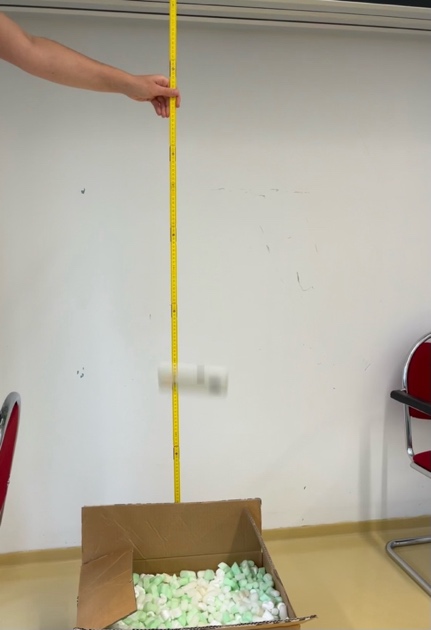 Hinweise:gut gepolsterte Kiste nutzenSmartphone vor dem Fallen für rund  ruhig in Position haltenSmartphone entlang der Achse fallen lassen (Luftwiderstand ist ansonsten bemerkbar)Ableseabweichung: es ist nicht möglich, ein Objekt zu einem Zeitpunkt  fallen zu lassen; dies vollzieht sich über Zeitraum Fallhöhe  verringert MessunsicherheitGliedermaßstab sollte von einer weiteren Person gehalten werden oder an einer Wand bzw. Tafel befestigt seinFallhöhe bis zur Polsterung messenDurchführung:Messung am Smartphone einschalten (optional: per Fernzugriff)Smartphone aus definierter Höhe in gepolsterte Kiste fallen lassen (optional: Smartphone in eingeschnittenen Schaumstoffball schieben und diesen fallen lassen)Smartphone aufheben & Messung ausschaltenFallzeit = Zeitdauer, bei der die Beschleunigung 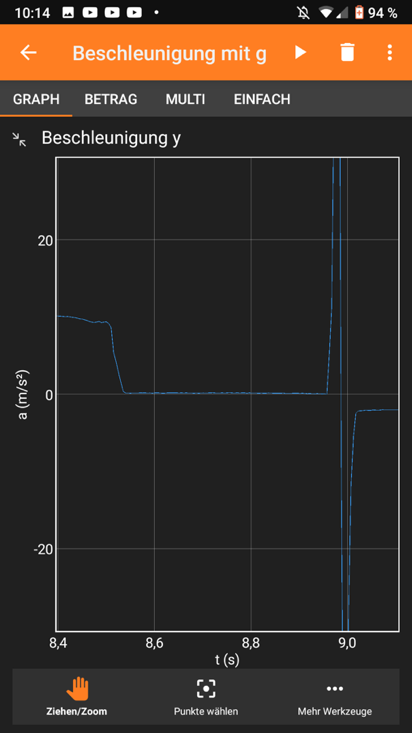  0 8,318,740,430,00016,546,960,420,00049,6810,110,430,00017,638,100,480,00168,138,580,450,0001Schlagworte:-Bestimmung, Freier FallLerngruppe:9, G, integrierte Sekundarschule (E-Kurs) & GymnasiumLernziel des Unterrichts:Die Schüler*innen können aus experimentellen Daten die Fallbeschleunigung  ermitteln.Mögliche Struktur des Unterrichts:Unterrichtsgespräch:aus Klasse 7 Ortsfaktor  als Proportionalitätsfaktor bekannt:  nach Newton: Hypothese vorgeben:  9,81 Experiment & Datenaufnahme erklären, u. a.  Durchführung durch Lehrkraft (unter Beteiligung einiger Schüler*innen)Auswertung durch Schüler*innen via AufgabenRückbezug auf Hypothese im KlassengesprächFunktion des Experiments,,,Kompetenz:Untersuchungsergebnisse (auch erwartungswidrige) interpretieren (2.2.2)Mittelwerte einer Messreihe berechnen (2.2.4)vorgegebene Verfahren der Mathematik beim Umgang mit Gleichungen, chemischen Formeln, Reaktionsgleichungen, Diagrammen und Tabellen anwenden (2.2.4)Hypothesen fachgerecht und folgerichtig mit Daten, Fakten oder Analogien begründen bzw. widerlegen (2.3.3)Format:Demonstrationsexperiment mit Schüler*innen-Beteiligung, Datenauswertung in Kleingruppen